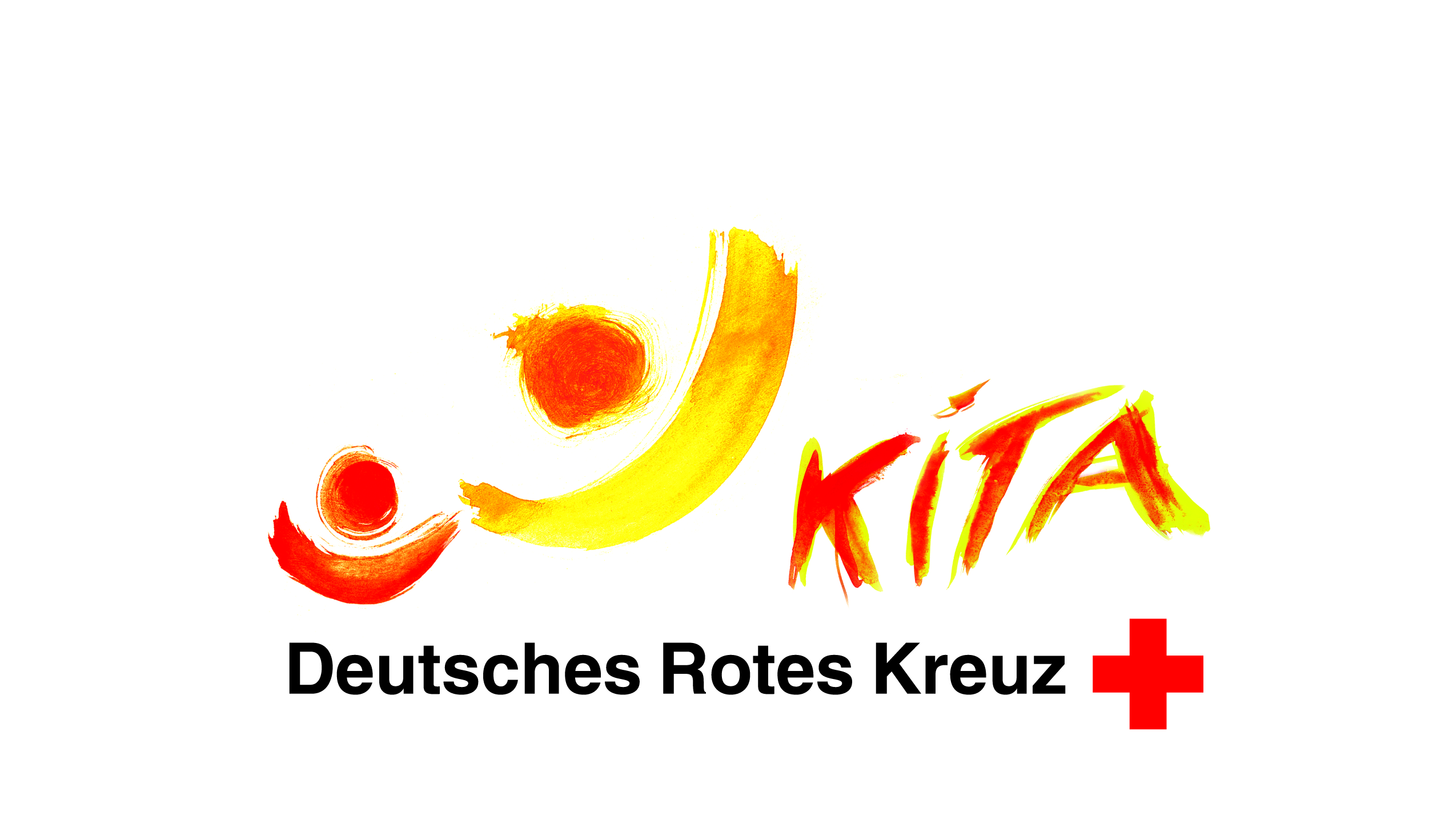 				Speiseplan Januar 2024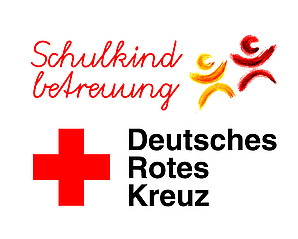 Blau: Speisen für den Krippenbereich                                               Grün: Speisen für den Kita-Bereich12Nudeln mit Tomatensauce (Weizen,d)3Wurstgulasch mit Reis und Mais (1,3,15,16,17)4Süße Schupfnudeln mit Apfelmus (d)5Brokkolisuppe mit Baguette (Weizen)678Geflügelfrikadelle mit Reis und Tomatensauce (a,g,h,n)9Gemüsestächen mit Kartoffeln und Quark (1,3,15)10Wikingertopf mit Baguette (Weizen)11Putengyros mit Püree und Krautsalat (1,3,15,16,17)12Milreis mit Apfelmus 131415Penne mit Schinken-Sahnesauce und Rohkost (d)16Geflügelfrikadelle mit Gemüse und Tomatenreis (1,13,15,16)17Spinat mit Ei und Kartoffeln18Käsespätzle mit Röstzwiebeln19Kartoffel-Möhreneintopf202122Gemüsebolognese mit Spaghetti (d)23Möhrenmus mit Wiener Würstchen (1,3,15,16,17)24Seelachs-Bordelaise mit Erbsen und Reis25Rindergulasch mit Spätzle (c,d)26Hühnerfrikassee mit Reis272829Penne mit Schinkensahnesauce und Rohkjost (c,d,1,13,15,16)30Kartofel-Spinatpfanne mit Ei (a,d,c)31Fischnuggets mit Süßkartoffelpüree und Gemüse (c,d,16,17)